Муниципальное автономное учреждение дополнительного образованияЦентр дополнительного образованияМАСТЕР - КЛАСС«Движение по черной линии»методическая разработкаАвтор: Сысолятин С.В.Педагог дополнительного образованияСухой Лог 2022 г.Объединение: «Робототехника»Целевая аудитория: обучающиеся 10 – 14 летЦель учебного занятия: Формирование у детей интереса и желания заниматься робототехникой в процессе изготовления модели робота посредством конструктора Lego Mindstorms EV3.Освоить и применить новый алгоритм следования робота по черной линии.Задачи: Образовательные:познакомиться с конструктором Lego Mindstorms EV3 и входящим в его комплект микрокомпьютером, средой программирования Lego Mindstorms EV3;собрать модель робота по инструкции;запрограммировать модель в среде программирования Lego Mindstorms EV3.Развивающие:развивать логическое мышление, технические способности, умение анализировать и познавательный интерес к робототехнике.Воспитывающие:воспитывать трудолюбие, аккуратность при работе с конструктором и умение работать в группе.Личностные:                                          развивать любознательность, сообразительность при выполнении разнообразных заданий проблемного характера;развивать внимательность, настойчивость, целеустремленность, умения преодолевать трудности.Познавательные:  Ориентироваться в понятиях «Lego - роботы», «конструирование», «программирование», анализировать расположение деталей в роботе.Определять основные правила работы с конструктором.Закрепить умение работать по инструкции и алгоритму.Коммуникативные УУД:Уметь работать индивидуально и в группах.Высказывать своё мнение и прислушиваться к      мнению других, дополнять мнение товарищей, сотрудничать со сверстниками, уметь договариваться с людьми.Уметь задавать вопросы, отстаивать свою точку зрения.Регулятивные УУД:Определять цель деятельности на занятии.Принимать и сохранять учебную задачу.Осуществлять итоговый и пошаговый контроль по результату.Осуществлять познавательную и личностную рефлексию.Форма учебного занятия:  практикум (как метод формирования новых умений).Фома организации работы: индивидуально-групповая.Ожидаемые результаты:В ходе занятия обучающиеся должны продемонстрировать следующие результаты: научиться собирать роботов по инструкции с помощью набора Lego Mindstorms EV3 и входящим в его комплект микрокомпьютером,запрограммировать модель в среде программирования Lego Mindstorms EV3 и привести робота в движение по алгоритму составленной программы.Обучающиеся продемонстрируют 2 уровень результатов: получение детьми опыта переживания и позитивного отношения к творческой, конструкторской деятельности.Материально-техническое оснащение занятия: мультимедийный проектор, презентация к занятию, дидактический раздаточный материал, набор по робототехнике Lego Mindstorms EV3 5 шт., ноутбуки.План занятия.Организационный момент. Актуализация знаний (3 мин).Теоретическая часть (10 мин). Практическая часть (22 мин). Вопросы учеников. Подведение итогов урока (3 мин). Рефлексия (2 мин).Ход занятия.Организационный момент. Актуализация знаний.Проверка готовности кабинета к занятию. Распределение детей на группы.Педагог:Здравствуйте, ребята. Я вижу, что сегодня вы пришли в полном составе и, догадываюсь почему. Ведь сегодня мы с вами начнем программировать наших роботов для движения по черной линии.Теоретическая часть. Педагог: Каждый из нас ежедневно использует различные алгоритмы: инструкции, правила, рецепты и т.д.  Для начала, нужно понять с какими основными деталями нам придётся работать и какие детали из них будут основными для того, чтобы наши роботы ездили по черной линии.Далее демонстрируется презентация. Обучающиеся фиксируют в тетради названия групп деталей конструктора, находят их в конструкторе. Данные слайды помогают обучающимся быстро найти нужную деталь, запомнить ее название и внешний вид. Практическая часть. На данном этапе занятия педагог раздаёт обучающимся инструкции по сборке робота с нужными для этого деталями  и помогает, в случае необходимости, отдельным группам в ходе сборки модели (рис. 1).Рис. 1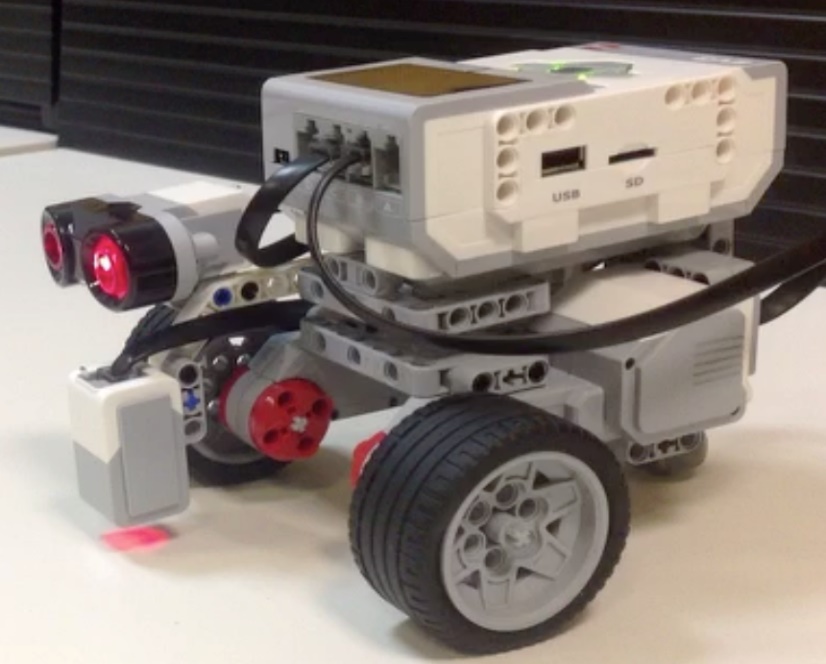 После сборки нужных роботов мы начинаем разработку алгоритмов для движения по черной линии. Далее обучающиеся, при помощи специального ПО, составляют программу.Педагог, в это время, демонстрирует на экране слайд с изображением программы (рис. 2)  и объясняет алгоритм построения блоков программы. После этого, обучающиеся запускают своих роботов на тестовом поле.На последнем этапе практической части занятия, обучающиеся прибирают рабочее место, разбирают роботов, складывают детали конструктора в контейнер.Рис. 2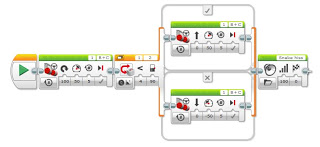 Подведение итогов занятия.Ответы на вопросы обучающихся. Подведение итога занятия. Педагог: На занятии мы научились собирать базовую модель робота. Мы познакомились со средой программирования Lego Mindstorms EV3,            составили программу для движения робота по черной линии и применили её в действии, заставив его двигаться по определённой траектории. Полученные знания мы сможем применить на последующих занятиях, собирая свободные (творческие) модели роботов.Задание учащимся по рефлексии их деятельности. Педагог: Ребята, выскажите, пожалуйста, своё мнение о нашем занятии, дополнив понравившиеся вам данные фразы своими мыслями. Ребята делают записи на своих карточках. 1. сегодня я узнал… 2. было интересно… 3. было трудно… 4. я понял, что… 5. теперь я могу… 6. я научился… 7. я смог… 8. я попробую… 9. меня удивило… 10.занятие дало мне для жизни… 11. мне захотелось…Список использованной литературы 1. Инструкция для работы с комплектом LEGO Mindstorms EV3 45544.
Вязовов С.М., 2. Калягина О.Ю., Слезин К.А. Соревновательная робототехника: приемы программирования в среде EV3; 3. Учебно-практическое пособие. – М. Издательство «Перо», 2014 г.
Программа LabView для комплектов Lego EV3 45544.
4. Интернет-ресурсы.